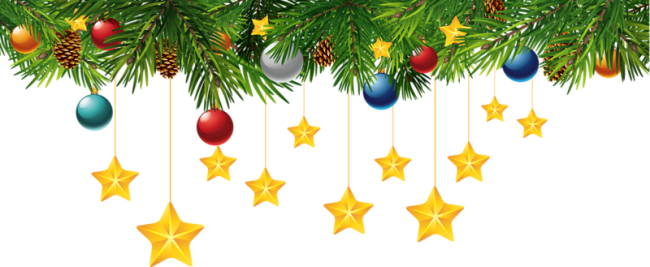 ПЛАН
работы техникума на декабрь 2021 годаВ декабре проводятся: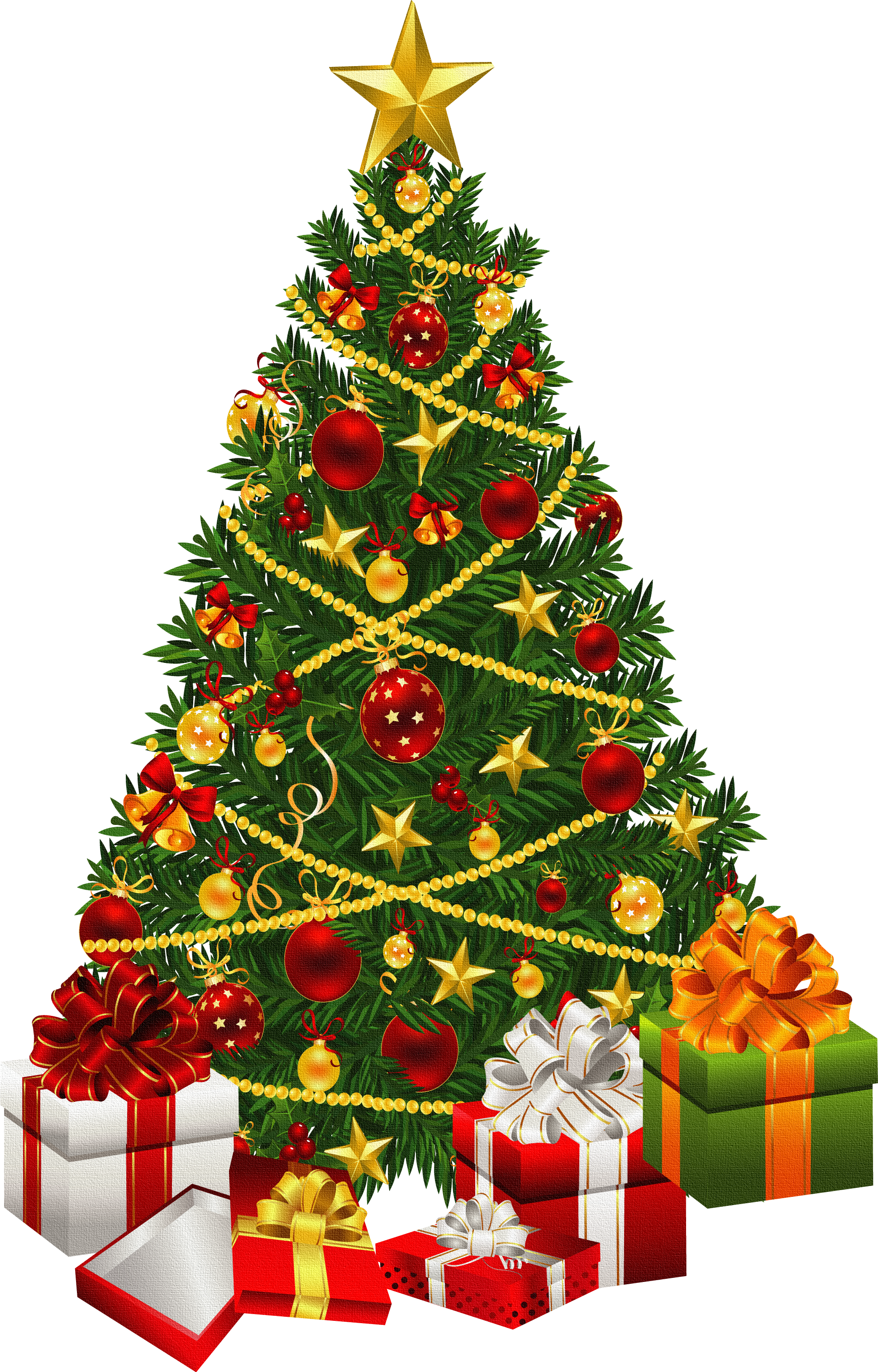 Неделя героев (6-10 декабря, С.А.Насибулин)Конкурс «Дизайнерская ёлка» (26.11-25.12, отв. Деринг Э.К.)Мероприятия по плану работы Читального зала:Урок мужества «Героям России посвящается...» 9 декабря чит.зал, отв. Бабкина Т.А.Встреча- диспут к 200 летию Н.А. Некрасова «Некрасов-гражданский поэт, в том-то и вся сила» 16 декабря чит.зал, отв. Бабкина Т.А.Главные праздники декабря  3 декабря – Всемирный день компьютерной графики;  4 декабря – День информатики;  9 декабря – День Героев Отечества (официальный праздник); ДатаВремяМестоМероприятиеУчастникиОтветственный115-30Заседания ПЦКпреподавателиПредседатели ЦК111.25Акция «Красная ленточка» Студенты 4 отделенияЯ.И.ЛипатьеваА.А.Софронова214.00Аудитория 42Золотая середина – праздник для 3 курса3 курсА.Е.Сазонова615-30Конференц-залУВК: Подведение итогов за месяц на отделении профессиональной подготовкиПреподаватели, мастера производственного обученияЧинжалинова Т.В.715-3039УВК: Подведение итогов за месяцПреподаватели , классные руководителиЩербакова Е.Л.Валова И.А.Ковалева В.В.8,914.00Актовые залыТанцевальный battl1 курсТ.В.Барвинская914-00101Встреча студентов с ветераном ФСБ Соловьевым А.В., посвященная Дню героев РоссииСтуденты 1 курса ИСИП и ИКСИСС.А.Насибулин9Квест для студентов, посвященный юбилею техникумаСтуденты 1 курсаН.В.Ленская1415.30Конферен-зал4 отделениеСовет по профилактике нарушений дисциплиныСоциально-психологическая служба, кл.рук., администрацияЕ.В.Циглер1515-30Педагогический семинар. Цифровая трансформация государства. Вызовы для образованияОпыт участия в дальневосточном  хакатоне. Увлекальное занятиеРезультаты и перспективы внутрикорпоративного обучения цифровой грамотности педагогаПрезентация проекта «Система продвижения выпускников техникума»Педагогические работникиЖ.В.Терукова Н.В.ЛенскаяЕ.Н.ТепляковаМ.В.СушковаД.А.Артюкова2115-30Конференц-зал,по отделениямМалый педсовет: Допуск студентов к зимней сессии 1,2,3  курсовпреподаватели, мастера производственного обученияВалова И.А., Щербакова Е.Л., Чинжалинова Т.В.